Njoftimi i kontrates për t’u plotësuar nga Autoriteti Kontraktor , i cili do të publikohet në Buletinin e Njoftimeve Publike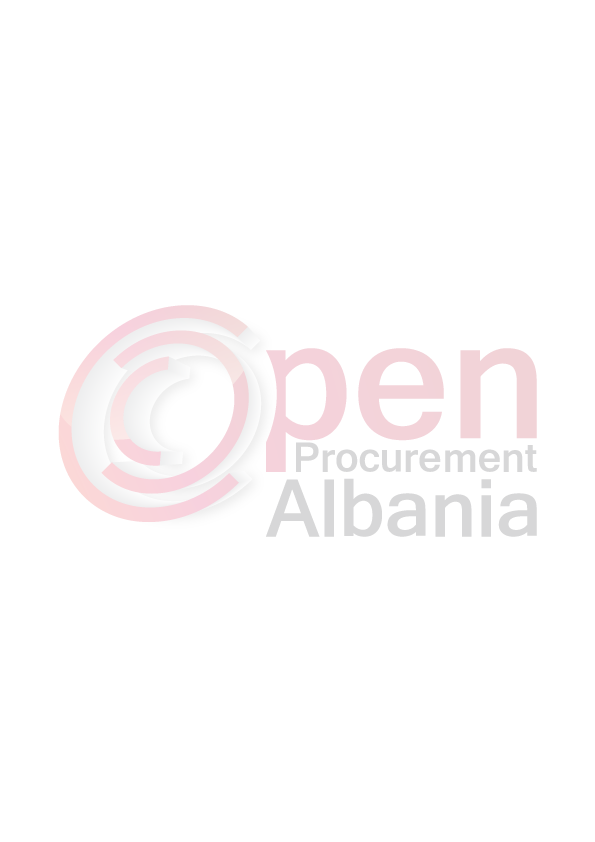 1. Emri dhe adresa e autoritetit kontraktorEmri 			Bashkia Ura vajguroreAdresa			Rruga Dimal, Ura Vajgurore, Qarku BeratTel/Fax		036122468E-mail			bashkiauravajgurore@ymail.comFaqja në Internet	___________________________2.  Lloji i procedurës se prokurimit:  Kerkese per propozim3. Objekti  i kontratës/marrëveshjes kuadër : Hartimi i Projektit dhe Preventivit per rijetezimin e Fasadave te Qendres se Ures vajgurore.4. Fondi limit  1 417 212 ( nje milion e katerqind e shtatembedhjete mije e dyqind e dymbedhjete ) leke.5. Kohëzgjatja e kontratës ose afati kohor për ekzekutimin:   7 dite nga nenshkrimi i kontrates.6- Afati kohor për dorëzimin e ofertave ose kërkesave për pjesëmarrje:Date 27.05.2016 ora 09.007- Afati kohor për hapjen e ofertave ose kërkesave për pjesëmarrje:Date 27.05.2016 ora 09.00Titullari i Autoritetit Kontraktor            Juliana Memaj